NEWS RELEASEAPPIA COMPLETES EXPLORATION PROGRAM ON HIGH-GRADE CRITICAL RARE EARTH ELEMENT ALCES LAKE PROPERTY; ASSAY RESULTS PENDINGTORONTO, ONTARIO, October 10, 2018 - Appia Energy Corp. (the “Company” or “Appia) (CSE: “API”, OTCQB: “APAAF”, Germany: “A0I.F”, “A0I.MU”, “A0I.BE”) is pleased to announce the completion of the Summer exploration program (the “Program”) carried out on the Alces Lake Property (the “Property”) in northern Saskatchewan.  The Property encompasses some of the highest-grade total and critical REE mineralization in the world with average grades ranging from 2.0 to 47.2 weight% Total Rare Earth Oxide.  Assay results for the 2018 exploration work are still pending and will be announced as they are received and analyzed by the Company.  The Program consisted of i) overburden stripping that delineated seven surface zones (Figure 1; Bell, Charles, Dante, Dylan, Ivan, Wilson and Wilson South-Central), ii) the collection of 844 systematic channel samples taken from all seven exposed zones, iii) the collection of 6 heavy mineral black beach sand samples exploring for sediment-hosted monazite and rare earth elements (“REEs”) at surface, and iv) the completion of 15 diamond drill holes into 3 of the zones (Charles, Ivan and Wilson).  Mr. James Sykes, Appia’s Vice President, Exploration and Development comments; “The diamond drill program was the first-ever on the Alces Lake property.  The drilling phase of the Program has successfully shown that concentrations of  semi-massive to massive monazite mineralization exposed at surface continues to depths of  5 to 10 metres below surface and appears to be open at depth.We are equally excited about the discovery of three new monazite occurrences between 8 and 15 m below surface at the Charles and Ivan zones.  These new discoveries prove the sub-surface of the Property remains highly prospective for more concentrated REE zones similar to those discovered to date (see Figure 2)”.  The surface stripping, channel sampling and diamond drilling have provided valuable geological insights that will help the Company target areas of potential mineralization beneath the surface.    All drill core samples have been hand delivered  to the Saskatchewan Research Council’s (“SRC”)  Geoanalytical Laboratory, an ISO/IEC 17025:2005 (CAN-P-4E) certified laboratory in Saskatoon.  The Alces Lake Property encompasses some of the highest-grade total and critical REE mineralization in the world, hosted within seven  surface showings that remain open in all directions (see *Note below).  Critical rare earth elements are defined here as those that are in short-supply and high-demand for use in permanent magnets, for electric vehicles, wind turbines and other modern electronic applications (i.e: Neodymium (Nd), Praseodymium (Pr) and Dysprosium (Dy)).  The Alces Lake project area is 14,334 hectares (35,420 acres) in size.*Note: The Alces Lake REE grades were compared with global REE deposit grades.  The global REE deposit information was derived from publicly available information as of January 31, 2018, from individual company websites, SEDAR technical report filings, and the Technology Metals Research Advanced Rare Earth Projects Index (http://www.techmetalsresearch.com/metrics-indices/tmr-advanced-rare-earth-projects-index/).About Appia Appia is a Canadian publicly-traded company in the uranium and rare earth element sectors.  The Company is currently focusing on delineating high-grade critical rare earth elements (“REE”) and uranium on the Alces Lake property, as well as prospecting for high-grade uranium in the prolific Athabasca Basin on its Loranger, North Wollaston and Eastside, properties.  The Company holds 100% of the surface rights to exploration over 63,980 hectares (158,098 acres) in Saskatchewan.The Company also has NI 43-101 compliant resources of 8.0 M lbs U3O8 and 47.7 M lbs Total REE Indicated and 20.1 M lbs U3O8 and 133.2 M lbs Total REE Inferred in the Teasdale Zone plus 27.6 M lbs U3O8 Inferred in the Banana Lake Zone in the historic mining camp of Elliot Lake in Ontario (previously reported in the Company’s news release dated August 14, 2013).  The resources are largely unconstrained along strike and down dip.Appia’s technical team is directed by James Sykes, who has had direct and indirect involvement with over 450 M lbs. U3O8 being discovered in five deposits in the Athabasca Basin. Appia currently has 58.4 million common shares outstanding, 76.6 million shares fully diluted.The technical content in this news release was reviewed and approved by Thomas Skimming, P.Eng, a Director of Appia, and a Qualified Person as defined by National Instrument 43-101.Cautionary Note Regarding Forward-Looking Statements: This News Release contains forward-looking statements which are typically preceded by, followed by or including the words “believes”, “expects”, “anticipates”, “estimates”, “intends”, “plans” or similar expressions. Forward-looking statements are not guarantees of future performance as they involve risks, uncertainties and assumptions. We do not intend and do not assume any obligation to update these forward- looking statements and shareholders are cautioned not to put undue reliance on such statements.  Neither the Canadian Securities Exchange nor its Market Regulator (as that term is defined in the policies of the CSE) accepts responsibility for the adequacy or accuracy of this release. For further information, please contact:   Tom Drivas, President, CEO and Director: (tel) 416-546-2707, (fax) 416-218-9772 or (email) appia@appiaenergy.ca    James Sykes, VP Exploration & Development, (tel) 306-221-8717, (fax) 416-218-9772 or (email) jsykes@uraniumgeologist.com  Frank van de Water, Chief Financial Officer and Director, (tel) 416-546-2707, (fax) 416-218-9772 or (email) fvandewater@rogers.com 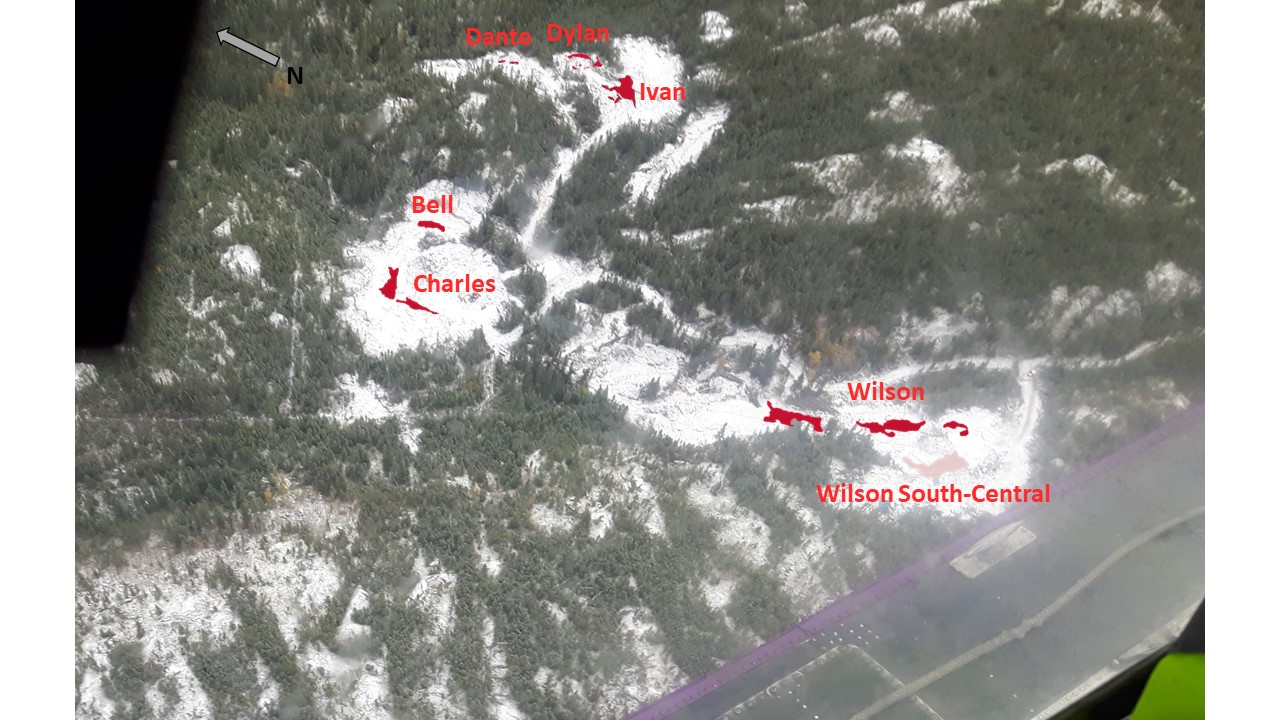 Figure 1: Aerial view of high-grade critical REE zones currently delineated at surface.  No scale.  NOTE: Bell, Dante, Dylan, Ivan and Wilson zone outlines are based on surface radioactivity measured at surface (>10,000 cps, >1,000 cps for pink zone at Wilson South-Central).  Charles zone outline is based on >0.1 wt% Total Rare Earth Oxide cutoff. 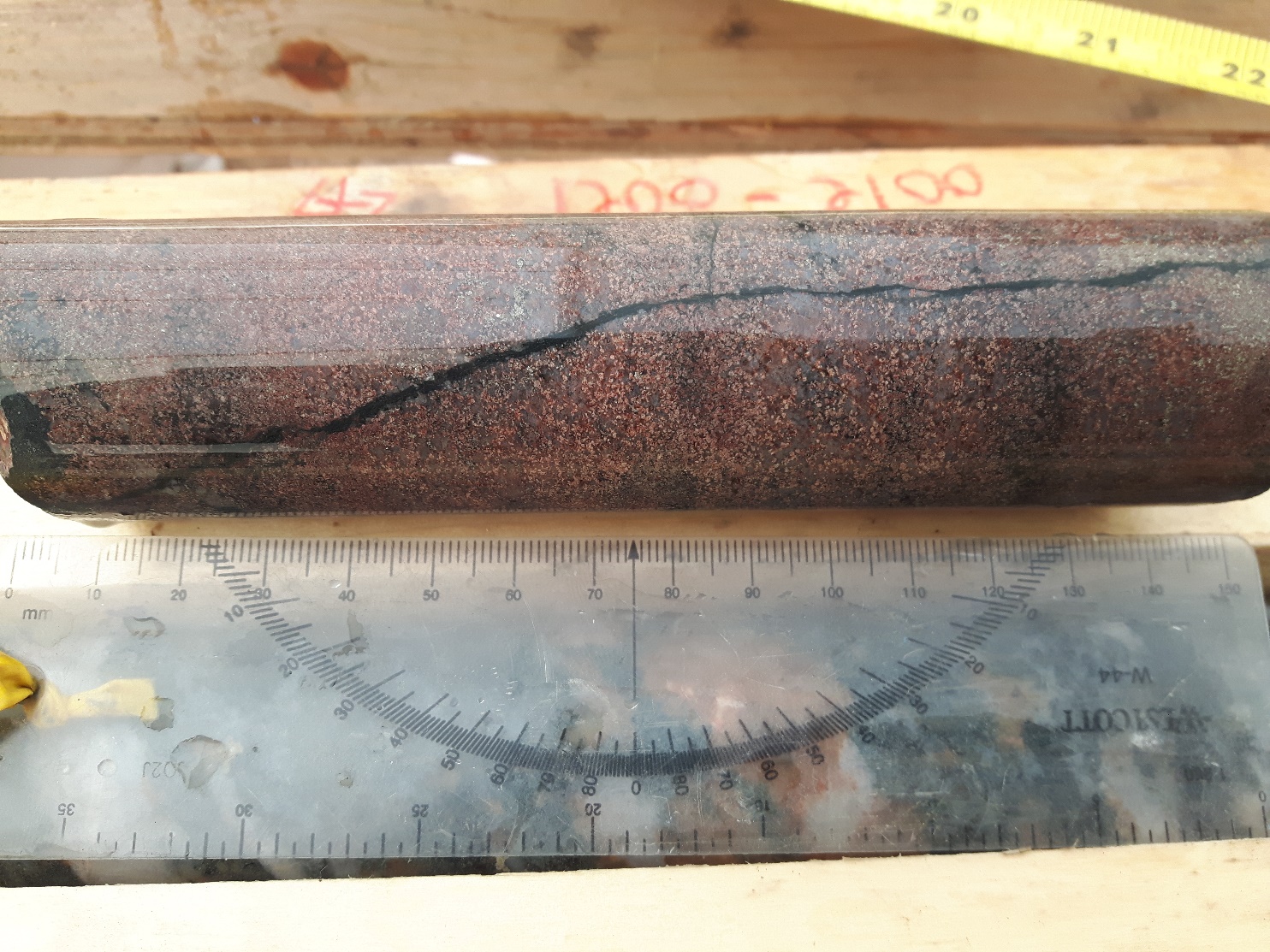 Figure 2: Drill hole CH-18-006 @ 11.5 m drill hole depth - massive monazite mineralization within a new sub-surface discovery below the Charles zone.  Radioactivity for this piece measures up to 8000 counts-per-second, the second highest radioactivity measured from all 15 drill holes.  BQ-size drill core, 15 cm length.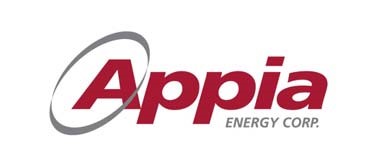 500-2 Toronto St.  Toronto ONM5C 2B6  PH: 416 546-2707  FAX:  416 218-9772 Email: appia@appiaenergy.ca Website: www.appiaenergy.ca  